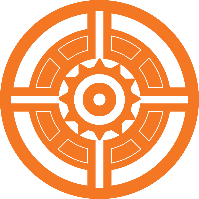 Commission for Indigenous Peoples Meeting				23 February 20232:30 pm to 4:00 pmHybrid: NACC Pattea AJoin Zoom HereMeeting Called to Order by Alisse Ali-Joseph at 2:30pmAlisse Ali-Joseph read the Land AcknowledgementApproval of January Meeting MinutesMotion to approve minutes made by Beth CrossSeconded by Ann Marie ChischillyThe majority voted in the affirmative, the motion passes and the January Minutes are approvedAbstentions: Gavin Healey, Ashlee Irving, Sheena HaleUpdate from VP Ann Marie Chischilly and Ora Marek-MartinezMellon Grant parts2 parts with the Provost’s OfficeDatabase repository at Cline Library to store information as open sourceIncrease of Indigenous faculty on campus, determining which departments need help with hiring indigenous faculty membersOne with Student AffairsMargot Saltonstall- overseeing the Indigenous Living and Learning Center- 48 students with one Community Assistant. The program will grow to 100 studentsLooking for people who want to participate in mentoring the students in this programOpen to undergraduate and graduate studentsMellon Grant allows for hiring additional staff, so there are ongoing discussions about how to go about that process to make sure that programs and students are adequately supportedGoal to get to 150 students in the program at NAUFounding Commission of facultyHelp with programs and partnerships for the Knowledge Holders program to ensure that what is being built is appropriate and part of sharing what indigenous elders and knowledge holders want to teachAbility to support humanities areas rather than just STEM knowledgeUpdate on the Indigenous Peoples Studies Curriculum SeminarReceived Elevating Excellence funding to support the faculty seminar sessions to support faculty through the proposal process to get courses adapted and approved$250 professional development funds for faculty participation, $500 additional when course is submitted and approvedCo-Chair Updates and Community UpdatesVP IDE, four finalists brought to the universitySearch Committee feedback will be reviewed along with the sessions. Offer to be made soonCIP Co-Chair4 nominations for co-chairs, 3 nominations for Sheena Hale. No faculty nominations at the time of this meeting.Alisse Ali-Joseph willing to be the faculty co-chair if nobody else wants to self-nominateDiscussion about giving another couple of weeks for people to consider other nominations for the faculty representative Co-Chair positionNominations can be submitted through the Qualtrics form which will be reopenedKiara Weathersby Motions for Sheena Hale to be the next staff Co-Chair for the Commission.The majority voted in the affirmative, Sheena Hale will be the next Co-Chair representing NAU’s staff for the Commission for Indigenous Peoples and will take over in August at the conclusion of Kiara Weathersby’s term.There were no abstentionsUpdate on the Indigenous Wellness RetreatWill send the calendar event after the RSVPs are processedOpen to students, faculty, and staffLooking for students or staff who want to make the bread to get their food handler’s cardFeedback on the Integration of Indigenous ways of knowing, being, and doing (Indigenizing NAU)Discussion about how the focus was on creating new buildings and spaces dedicated to social and study areas for indigenous students that were student perspective orientedDiscussion of how NAU can add indigenous ideas and participation into campus in shared spacesAdministrative Service Assistant opening in ONAI until Feb. 28thSupports ONAI, the building manager, and IndigiJacks on campusOriginally opened internally, but now open for external candidatesCal Seciwa awardsDiscussion about whether to vote during this meeting on the nominees, and whether the vote should happen at the next meeting due to the weather issues so that there might be more participantsStill need an alumni nomination, polls are closed but can be reopenedDiscussion of nominating Jonathan Credo by Jani Ingram28th annual Indigenous Convocation CeremonyAudrey auditorium on Thursday May 11 at 3-4:30pmReception at NACC following the ceremonyIf you want to help at the reception or celebration reach out to Sharon DoctorInvitations will be sent to the Nations that are representedPeople from other communities are free to attend and volunteer at the celebrations to support NAU studentsAnn Marie Chischilly looking for volunteers to talk to high school students across the state with the 22 recognized indigenous groups in ArizonaDiscuss how NAU has made cost of attendance more attainable for many students Meeting adjourned by Alisse Ali-Joseph at 3:31pm